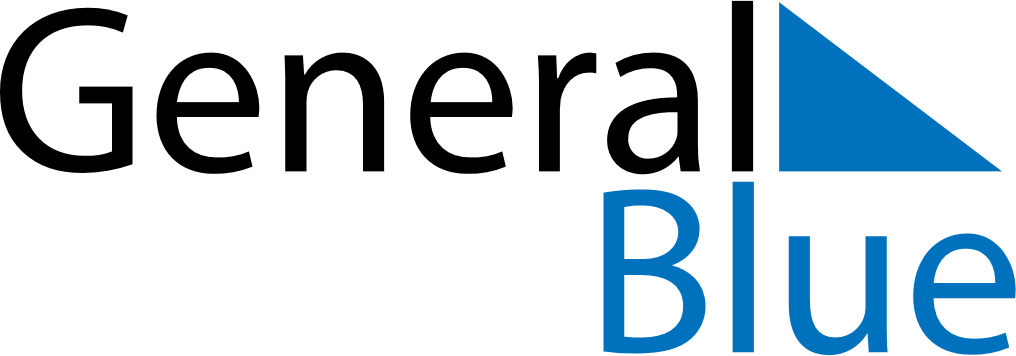 Weekly CalendarNovember 26, 2023 - December 2, 2023Weekly CalendarNovember 26, 2023 - December 2, 2023Weekly CalendarNovember 26, 2023 - December 2, 2023Weekly CalendarNovember 26, 2023 - December 2, 2023Weekly CalendarNovember 26, 2023 - December 2, 2023Weekly CalendarNovember 26, 2023 - December 2, 2023SundayNov 26MondayNov 27MondayNov 27TuesdayNov 28WednesdayNov 29ThursdayNov 30FridayDec 01SaturdayDec 026 AM7 AM8 AM9 AM10 AM11 AM12 PM1 PM2 PM3 PM4 PM5 PM6 PM